Зерновые культурыБиологическая безопасность зернового производства основных сельскохозяйственных регионов России / В. И. Пахомов [и др.] // Вестник казанского гос. аграрного ун-та. – 2015. – Т.10. № 4. – С. 91-93.В статье проведен анализ зернового производства России с позиции биологической безопасности зерна. Рассмотрены причины повышения зараженности зерна микотоксинами и их поражающее воздействие на экологию почв, здоровье людей и животных. Выявлены недостатки традиционных технологий возделывания зерновых культур в климатических зонах с недостаточным увлажнением. Представлены данные о изменении зараженности зерна озимой пшеницы, пожнивных остатков и стерни при переходе к «нулевым» технологиям обработки почвы.Определение натуры зерна различными методами / А. А. Козлов [и др.] // Вестник Рязанского гос. агротехнолог. ун-та им. П.А. Костычева. – 2015. – №3(27). – С. 13-18.Поликомпонентные смеси зернофуражных культур для условий лесостепной зоны Западной Сибири / Бакшаев Д.Ю., Садохина Т.А. // Вестник Новосибирского гос. аграрного ун-та. – 2015. – № 4(37). – С. 7-12.Проведен анализ урожайности и питательной ценности одновидовых и смешанных посевов злаковых и бобовых культур, возделываемых в лесостепной зоне Западной Сибири. Определены показатели конкурентной способности и биологической эффективности однолетних бобово-злаковых смесей в зависимости от соотношения компонентов. Выявлено, что в сравнении с одновидовыми посевами смеси урожайнее на 13-15 %, они также более пластичны к погодным условиям. Установлено, что оптимальное соотношение злакового и бобового компонентов в смесях составляет (70 : 40)% от полной нормы высева. Смешанные посевы, обладая высоким биологическим потенциалом по продуктивности, характеризуются значительными колебаниями урожаев. В засушливые годы до 90 % формирует злаковый компонент, на долю бобового приходится всего 10 %. В условиях влажного года доля бобового компонента повышается до 40-55 % от урожая смеси. Установлено, что максимальная урожайность зерна получена в двухкомпонентной смеси «овёс 60 % + вика 50 %» - 2,3 т/га, «овёс 75 % + горох 35 %» - 2,1 т/га зерна. При этом в чистом посеве только овёс с урожайностью 1,8 т/га зерна смог конкурировать со смесями, что обусловлено его засухоустойчивостью и пластичностью по сравнению с другими культурами. Основным показателем эффективности смешанных посевов является обеспеченность переваримым протеином кормовой единицы и сбор кормовых единиц. По обеспеченности переваримым протеином смеси на 23-28 г/к. ед. превосходят одновидовые посевы овса и ячменя. Зоотехническая норма достигается при содержании в урожае смеси 15 % бобового компонента. У трёх-, четырёх- и пятикомпонентных смесей урожайность ниже рекомендованных двухкомпонентных соответственно на 27-47; 33-43 и 40,8 %. Однако в смесях, включающих три компонента и более, содержание протеина было выше, чем в двухкомпонентной.КукурузаДроздова, О. В. Продуктивность и химический состав зелёной массы совместных посевов разных гибридов кукурузы и сорго / О. В. Дроздова // Научно-технический бюл. ин-та животноводства нац. акад. аграрных наук Украины. – 2015. – № 114. – С. 69-73.Иргит, М. И. Влияние биогумуса и азофоски на свойства агросерой почвы и урожайность кукурузы / Иргит М. И., Ульянова О.А // Вестник Красноярского гос. аграрного ун-та. – 2016. – № 1. – С. 3-9.ПшеницаАгроэкономическая эффективность использования факторов электромагнитной природы / М. А. Габибов [и др.] // Вестник Рязанского гос. агротехнолог. ун-та им. п.а. костычева. – 2015. – № 3(27). – С. 100-103.В данной статье проведен агроэкономический анализ эффективности использования факторов электромагнитной природы. Анализ экономической эффективности предпосевной обработки семян яровой пшеницы лазерным облучением и магнитным полем выявил преимущество таких семян перед необработанными. В полевых условиях были проведены два опыта, отличающиеся отсутствием минеральных удобрений (1-й опыт) и внесением минеральных удобрений N 45P 45K 45 (2-й опыт) по три варианта в каждом. Первый вариант - контрольный (без воздействия на семена), второй - с лазерным облучением, третий - с воздействием на семена градиентного магнитного поля. В обоих опытах во втором и третьем вариантах был зафиксирован более высокий уровень условно чистого дохода, по сравнению с контрольным. Для первого опыта это подтвердилось расчетами условно чистого дохода, величина которого превысила контроль на 582 и 470 рублей на вариантах с обработкой лазерным излучением и градиентным магнитным полем соответственно. При использовании минеральных удобрений (второй опыт) условно чистый доход также окупил производственные затраты и составил 543 и 469 руб/га на вариантах с обработкой лазерным излучением и градиентным магнитным полем соответственно. Окупаемость производственных затрат связана с более высоким выходом продукции с единицы площади и в связи с этим более высоким денежным доходом.Биловус, Г. Я. Развитие болезней пшеницы озимой в зависимости от применения стимулятора роста и бактериальных препаратов в условиях западной лесостепи Украины / Г. Я. Биловус, А. П. Волощук, И. С.  Волощук // Вестник Новосибирского гос. аграрного ун-та. – 2015. – № 4 (37). – С. 13-18.Вихрева, В. А. Биохимический статус яровой пшеницы при загрязнении черноземной почвы свинцом / В. А. Вихрева, Е. С. Надежкина, А. П. Стаценко // Нива Поволжья. – 2015. – № 4. – С. 12-19.Влияние погодных условий, предшественников и фона питания на урожайность яровой твёрдой пшеницы в степной зоне южного Урала / Н. А. Максютов [и др.] // Вестник мясного скотоводства. – 2015. – Т. 4. № 92. – С. 140-148.В статье приводятся результаты стационарных исследований за 24 года, показаны эффективность чистых, почвозащитных и сидеральных паров и их влияние на водный режим почвы и урожайность яровой твёрдой пшеницы. Выявлена реакция яровой твёрдой пшеницы на погодные условия, фон питания, предшественника, установлены основные причины снижения её урожайности в зависимости от этих факторов.Влияние системы обработки почвы, удобрений, гербицида и регулятора роста на сорный компонент в посевах озимой пшеницы / В. И. Турусов [и др.] // Защита и карантин растений. – 2015. – № 12. – С. 26-28.Влияние удобрений и способов обработки почвы на продуктивность озимой пшеницы в условиях Белгородской области / П. И. Солнцев, А. Г. Ступаков, М. А. Куликова // Вестник Курской гос. с.-х. академии. – 2015 – № 6. – С. 41-45.Представлены результаты исследований по эффективности удобрений по фонам разных способов основной обработки почвы на посевах озимой пшеницы в условиях чернозёмных почв Белгородской области. Выявлено, что эффективность минеральных удобрений мало изменялась в зависимости от способов обработки, тогда как действие навоза проявлялось в большей мере при проведении вспашки.Волынкин, В. И. Продуктивность бессменной пшеницы в системе минимизации обработки почвы и применения гербицидов / В. И. Волынкин, О. В. Волынкина // Защита и карантин растений. – 2015. – № 12. – С. 20-23.В статье представлены результаты возделывания бессменной пшеницы при прямом посеве по стерне (опыт № 1) и при мелкой осенней обработке почвы (опыт № 3) на центральном опытном поле Курганского НИИСХ. В среднем за 10 лет урожайность оказалась очень близкой.Гоман, Н. В. Влияние микроудобрений на структуру урожая озимой пшеницы / Н. В. Гоман, В. И. Попова, И. А. Бобренко // Вестник Красноярского гос. аграрного ун-та. – 2016. – № 1. – С. 114 -117.Оптимальные дозы удобрения превращаются в инструмент создания наилучшей структуры урожая, при которой наблюдается самое экономное расходование элементов питания для создания единицы товарной продукции. Приведены результаты исследований по выявлению влияния микроудобрений (Cu, Mn, Zn) на структуру урожая озимой пшеницы сорта Омская 4 при возделывании на лугово-черноземной почве Омской области. Полевые опыты проводились в 2007-2011 гг. на полях СибНИИСХа. Грибовская, Е. В. Урожайность озимой пшеницы при отличающихся сроках и нормах посева на юго-востоке Западной Сибири / Е. В. Грибовская, Л. Г. Пинчук // Вестник Красноярского гос. аграрного ун-та. – 2016. – № 1. – С. 129-133.Целью исследования являлось изучение зависимости урожайности сортов мягкой озимой пшеницы от сроков посева и норм высева, ее взаимосвязь с динамикой гидротермических условий осеннее-зимне-весеннего периода в условиях зоны северной лесостепи предгорий юго-востока Западной Сибири (Кемеровская область). Представлены результаты исследований 2010-2013 гг. Изучались три срока посева: ранний (вторая декада августа), средний (третья декада августа), поздний (первая декада сентября) при трех нормах высева: 5,5; 6,0; 6,5 млн всхожих семян на гектар, четыре сорта: Омская 4, Омская озимая, Новосибирская 40, Новосибирская 51. Наибольшая урожайность получена при посеве в третьей декаде августа и норме высева 6,0 млн семян. Сроки и нормы посева не оказали существенного влияния на характер взаимосвязей уро-жайности с метеорологическими условиями осенне-зимне-весеннего периода, которая лимитировалась температурой октября, декабря, марта (r = -0,69 - -0,93), февраля (r = 0,85-0,90); суммой осадков октября, нояб-ря, февраля (r = 0,52-0,90); высотой снежного покрова ноября - апреля (r = 0,67-0,90).Ивойлов, А. В. Влияние агрометеорологических условий периода вегетации и перезимовки растений на урожайность озимой пшеницы в центральной части Республики Мордовия / А. В. Ивойлов, Т. Н. Чернышёва // Вестник Мордовского ун-та. – 2015. – Т. 25. № 4. – С. 125-132.В статье приводятся результаты сорокалетних сопряженных наблюдений в центральной части Республики Мордовия по влиянию агрометеорологических показателей (количество атмосферных осадков, ГТК периода вегетации, глубина промерзания почвы, высота снежного покрова) на урожайность зерна озимой пшеницы (Triticum aestivum L.) Мироновская 808.В результате исследований было установлено, что значительные колебания продуктивности пшеницы при ежегодном использовании практически одинаковой агротехники в основном связаны с режимом увлажнения периода вегетации и условиями перезимовки растений. Исайчев, В. А. Влияние регуляторов роста и минеральных удобрений на фотосинтетические показатели и урожайность озимой пшеницы сорта бирюза в условиях лесостепи среднего Поволжья / В. А. Исайчев, Д. В. Плечов, Н. Н. Андреев // Нива Поволжья. – 2015. – № 4. – С. 53-61.Кошеляев, В. В. Урожайность семян озимой пшеницы при различных сроках применения гербицидов / В. В. Кошеляев, С. М. Кудин, И. П. Кошеляева // Нива Поволжья. – 2015. – № 4. – С. 67-72.Левшаков, Л. В. Применение фунгицидов на посевах озимой пшеницы и их влияние на урожайность и качество зерна на серых-лесных почвах ЦЧЗ / Л. В. Левшаков, Ю. Ю. Русанова // Вестник Курской гос. с.-х. академии. – 2015 – № 6. – С. 45-46.В статье изучено применение фунгицидов в посевах озимой пшеницы в борьбе со следующими заболеваниями: мучнистой росой, септориозом, бурой листовой ржавчиной, а также их влияние на урожайность и качество зерна.Ленточкин, А. М. Влияние приёмов зяблевой обработки почвы и погодных условий на формирование урожайности яровой пшеницы и её структуру / А. М. Ленточкин, П. Е. Широбоков, Л. А. Ленточкина // Научно-практич. Журн. Пермский аграрный вестник. – 2015. – № 12. – С. 20-27.Маркс, Е. И. Электрофоретические спектры белков и качество урожая пшеницы / Е. И. Маркс, Е. Л. Лейболт, И. Г. Заушицына // Вестник Новосибирского гос. аграрного ун-та. – 2015. – № 4(37). – С. 26-34.Мухордова, М. Е. Концепция генетических детерминант массы 1000 зерен мягкой озимой пшеницы / М. Е. Мухордова // Вестник Новосибирского гос. аграрного ун-та. – 2015. - № 4(37). – С. 35-39.Никольский, О. К. Метод диагностики показателя всхожести пшеницы с применением экспертной системы / О. К. Никольский, О. В. Лукоянычева, С. П. Пронин // Вестник Новосибирского гос. аграрного ун-та. – 2015. - № 4(37). – С. 18-26.Получение наилучшего урожая является первостепенной задачей для сельского хозяйства. К семенам зерновых предъявляется широкий спектр требований, одним из которых является показатель всхожести. Он определяется согласно ГОСТ-12038-84 в течение нескольких суток. Другие существующие способы определения показателя всхожести дают результат также за несколько суток или требуют трудоёмкого эксперимента. Для более быстрой диагностики показателя всхожести возможно использовать анализ биоэлектрических сигналов, фиксируемых у зёрен. Для получения биоэлектрического сигнала зёрна выдерживают в течение 10 ч в экспериментальной установке, затем сигнал фиксируют с помощью электродов, выполненных из стали. Далее полученный сигнал анализируют с помощью специального программного обеспечения, состоящего из модуля предварительной обработки и экспертной системы. В базу знаний экспертной системы входят значения параметров биоэлектрических сигналов. Эти параметры были определены экспериментально. Принятие решения о показателе всхожести зерна можно осуществить двумя способами: экспресс-анализом и полным анализом. Разработанный комплекс дает возможность значительно снизить временные затраты и трудоемкость проведения диагностики зерна. По сравнению с ГОСТ-12038-84 время получения результата в 13-16 раз меньше. Система по определению показателя всхожести зерна показала эффективность применения предложенного подхода для диагностики всхожести зерна пшеницы мягких сортов.Оленин, О. А. Отрицательные экосистемные изменения в агробиогеоценозе яровой пшеницы при биологизации технологии ее возделывания / О. А. Оленин // Вестник Казанского г. аграрного ун-та. – 2015. – Т.10. № 4. – С. 84-90.Применение основных элементов биологизации технологии возделывания яровой пшеницы способствует агроэкологической оптимизации агрофитоценозов, повышает биоэнергетическую и экономическую эффективность, но снижает урожайность культуры вследствие проявления некоторых отрицательных экосистемных изменений в агробиогеоценозе. Установлены причины отрицательных экосистемных изменений и выявлены пути их преодоления.Таланов, И. П. Влияние предпосевной обработки семян КВЧ на пораженность растений болезнями и урожайность озимой пшеницы / И. П. Таланов, Л. З. Каримова, Л. Ф. Гарифуллина // Вестник казанского гос. аграрного ун-та. – 2015. –  Т. 10. № 4. – С. 55-59.Отмечено благоприятное применение электромагнитного воздействия на снижение фитопатогенов на семенах, пораженности растений корневыми гнилями и листостебельными микозами и повышение урожайности озимой пшеницы.Ториков, В. Е. Урожайность озимой пшеницы в зависимости от применения средств химизации / В. Е. Ториков, Р. А. Богомаз, В. В. Горбачев // Вестник Курской гос. с.-х. академии. – 2015 – № 6. – С. 37-38.Представлены результаты исследований по изучению действия средств химизации на величину урожая и качества зерна озимой пшеницы.Урожайность озимой пшеницы и зависимость ее от транспирации при дефиците почвенной влаги и элементов питания / С. М. Пакшина [и др.] // Проблемы агрохимии и экологии. –2015. – № 4. – С. 27-33.РапсГущина, В. А. Особенности формирования урожайности и качества маслосемян ярового рапса в зависимости от густоты посева / В. А. Гущина, А. С. Лыкова // Нива Поволжья. – 2015. – № 4. – С. 27-33.Агроэнергетическая оценка звена промежуточного посева «озимая культура - яровой рапс» при разном направлении использования озимых культур / Э. Д. Акманаев [и др.] // Научно-практич. журн .Пермский аграрный вестник. – 2015. - № 12. – С. 9-13.Туктамышев, И. Р. Эффективность минимизации обработки почвы при возделывании ярового рапса / И. Р. Туктамышев // Вестник Казанского гос. аграрного ун-та. – 2015. – Т. 10. № 4. – С. 108-111.На основании проведенных исследований (2013 - 2014 годы) представлены результаты по эффективности минимизации основной обработки почвы при возделывании ярового рапса. Выявлено, что вариант с минимальной обработкой почвы, с периодическим рыхлением способствует улучшению агрофизических показателей и увеличению урожайности.РожьАкманаев, Э. Д. Сравнительная продуктивность озимой ржи и озимой тритикале в промежуточных посевах в среднем Предуралье / Э. Д.Акманаев, Ю. С. Пешина // Нива Поволжья. – 2015. – № 4. – С. 7-12.ЯчменьАбашев, В. Д. Влияние минеральных удобрений на урожайность зерна ячменя / Абашев В.Д., Ф. А. Попов, Е. В. Светлакова // Научно-практич. журн. Пермский аграрный вестник. – 2015. – № 12. – С. 4-8. Использование генофонда всероссийского института растениеводства для создания сортов ярового ячменя в Западной Сибири / Н. И. Аниськов [и др.] // Вестник Красноярского гос. аграрного ун-та. – 2016. – № 1. – С. 123 -129.Многолетнее, планомерное изучение и использование части генофонда сортов ярового (пленчатого и голозерного) ячменя Всероссийского института растениеводства им. Н.И. Вавилова в условиях резко континентального климата Западной Сибири позволило создать полноценную рабочую коллекцию для практической селекции в Сибирском научно-исследовательском институте сельского хозяйства. Коллекция включает в себя образцы и сорта с важными для селекции хозяйственно-ценными признаками: скороспелости, засухоустойчивости, устойчивости к полеганию, высокой продуктивности, высокого числа зерен в главном колосе (двурядные, многорядные), высокой массы 1 000 зерен (двурядные, многорядные), голозерности, низкого содержания белка в зерне, высокого содержания белка в зерне, устойчивости к твердой, черной и пыльной головне. Практическим результатом 37-летней селекционной работы с уникальной коллекцией явилось создание 21 пленчатых (кормовых и пивоваренных) и голозерных сортов ячменя, а также нового улучшенного селекционного материала для дальнейшей работы. Эти созданные сорта в период с 1982 г. по настоящее время были допущены к использованию в производстве по 8, 9, 10, 11 регионам в РФ и Республике Казахстан. Площадь посева составляет 800-900 тыс. га ежегодно. Дана характеристика сортов Омской селекции кормовых: Омский 95, Сибирский Авангард, Саша, Омский 99, Подарок Сибири; пивоваренных: Омский 90, Омский 91; голозерных: Омский голозерный 1, Омский голозерный 2, Майский.Пищевой режим чернозема южного и продуктивность ярового ячменя (hordeum sativum) в условиях длительного стационарного опыта / М. П. Чуб [и др.] // Проблемы агрохимии и экологии. – 2015. – № 4. – С. 20-26.Пономарёва, Ю. Н. Действие минеральных удобрений и регулятора роста на урожайность и качество пивоваренного ячменя в условиях засухи / Ю. Н. Пономарёва, О. А. Захарова // Вестник Рязанского гос. агротехнологич.  ун-та им. П.А. Костылева. – 2015. – №3(27). – С. 36-42.Формирование урожая ячменя в зависимости от фона питания и применения гербицидов / В. П. Владимиров [и др.] // Вестник Казанского гос. аграрного ун-та. – 2015. – Т.10. – № 4. – С. 65-69.В полевом опыте на темно-серой лесной почве средне-суглинистого гранулометрического состава в условиях Волго-Вятского региона изучено эффективность гербицидов в посевах ярового ячменя на разных фонах питания. Выявлено, что обоих фонах внесения удобрений максимальный урожай ячмень формировал при применении гербицида Бомба. При использовании данного гербицида при внесении дозы минеральных удобрений N54P54K54 урожайность составила 2,71 т/га, а дозы N70P70K70 – 2,83 т/га. В среднем за три года максимальное (11,35 %) содержание белка оказалось при обработке гербицидом Секатор турбо на фоне внесения дозы удобрений N70P70K70.Ювенильная устойчивость местных образцов ячменя к листовым болезням / Н. С. Килат [и др.] // Вестник Мичуринского гос. аграрного ун-та. – 2015. – № 4. – С. 32-36.Карликовая ржавчина, мучнистая роса, темно-бурая листовая пятнистость - широко распространенные и вредоносные болезни культурного ячменя. Для создания устойчивых к болезням сортов необходим поиск доноров устойчивости, т.е. генотипов, защищенных ранее не использованными генами устойчивости, способных легко передавать признак при гибридизации. Местные образцы рассматриваются в научной литературе как перспективный материал для поиска новых доноров резистентности. Авторами изучена ювенильная устойчивость набора местных образцов ячменя Мировой коллекции ВИР, включая описанные в литературе как резистентные, к 3-м болезням. Материалом исследования служили 392 образца местного ячменя из 17 стран, включая 53 образца, описанных как устойчивые к болезням в научной литературе. Составитель: Л.М. Бабанина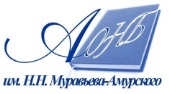 Государственное бюджетное учреждение культуры«Амурская областная научная библиотека имени Н.Н. Муравьева-Амурского